MondayTuesdayWednesdayThursdayFridayOther things you can do (Optional) Maths This week we’re looking at area. 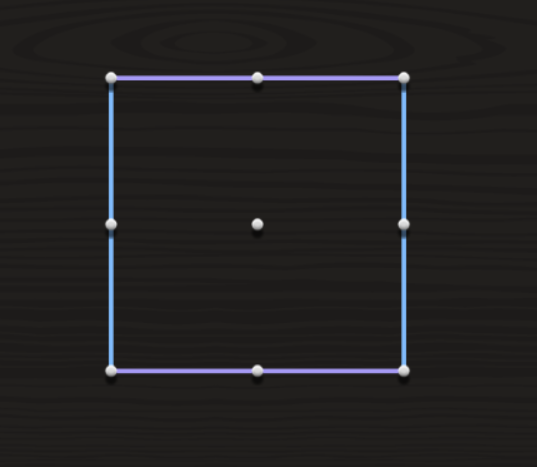 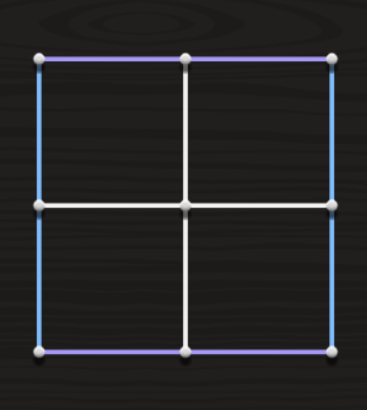 Introduction video: https://www.youtube.com/watch?v=_uKKl8R1xBMA great video to explain how to find the area (Starts at 1min) 
https://www.youtube.com/watch?v=8cz_IB65pZMInteractive resource: http://data.cjfallon.ie/resources/20684/BAM3_Tutorial_100/lessons/BAM3_Tutorial_100/index.htmlBusy at Maths p161Optional: Link to a geoboard so you can create your own square/rectangles and work out the area. https://apps.mathlearningcenter.org/geoboard/English Read George’s Marvellous Medicine ‘Grandma gets the medicine’.Create a list of interesting words.Gaeilge Bua na Cainte p107 ‘os comhair an tí’ (in front of the house).Bua na Cainte p107 ‘os comhair ___’ Tá mamaí os comhair Daidí. 
‘Os mo chomhair’ = in front of me. Music For the next few weeks, we’ll be looking at music from different parts of the world. This week we’re going to be introduced to some countries and their instruments. A musical Journey https://www.youtube.com/watch?v=iNv6XvRJQS4Musical Instruments https://www.youtube.com/watch?v=XBs9UCetgogWrite a little piece/do a mind map about any music from around the world that you know of or musical instruments. Maths Interactive http://data.cjfallon.ie/resources/20684/BAM3_Tutorial_101/lessons/BAM3_Tutorial_101/index.htmlBusy at Maths p162Can you complete this Sudoku? 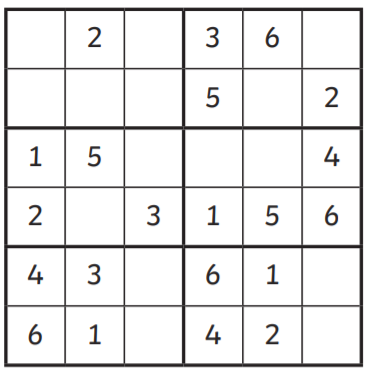 English Read George’s Marvellous Medicine ‘The Brown Hen’Summarise the chapter using exactly 15 words.Gaeilge Bua na Cainte p111 Answer the questionsDraw a seomra folchta i do chóipleadbhar agus label the items. SESEHistory Quest p43 Read about The Maoris Activity A and B p46Optional information: PowerPoint on the website. Maths Interactive http://www.sheppardsoftware.com/mathgames/geometry/shapeshoot/AreaShapesShoot.htmBusy at Maths p163Maths at home: Cut up a piece of paper into a square (or use an item that is a square in your house) – find the area of things in your house using the square. (Example, you could measure your fridge, your room, your table etc).English Read George’s Marvellous Medicine ‘The pig, the Bullocks, the sheep…’Write a definition for these words ‘cackled, googled, gaped, colossal’Gaeilge Bua na Cainte p114 Read the story and fill in the blanks. Mindfulness/Calm time Do some breathing exercises (file on website) Listen to some music, do some colouring or go outside, close your eyes and sit quietly. What can you hear? What can you smell? What can you feel? Finish the Doodle (File on website, or just take inspiration and draw one yourself). Maths Interactive: http://data.cjfallon.ie/resources/20684/BAM3_Tutorial_102/lessons/BAM3_Tutorial_102/index.htmlBusy at Maths p164Create your own dream house/garden layout – just like the one on p164.English Read George’s Marvellous Medicine ‘A crane for Grandma’Edit this excerpt and then correct it using your book (p59).the crain arrived wun hour latr it waz on wheels, ans their were two man inside it. The crain men climbed up ontwo the ruf and put ropes undere grandmas arms. then she was lift ryt up through de roof in a way the medicine had dun Grandma gudGaeilge Bua na Cainte p118 Read and answer questions about  ‘An Cistin’ Draw ‘an cistin’ i do chóipleadbhar agus label the items.PEPaper PE – all you need is 5 pieces of paper https://www.youtube.com/watch?v=T9XIGs_lu4gMaths Busy at Maths p160Create an area picture – you could make an animal or your name (draw it in your maths copy & figure out the area of your picture).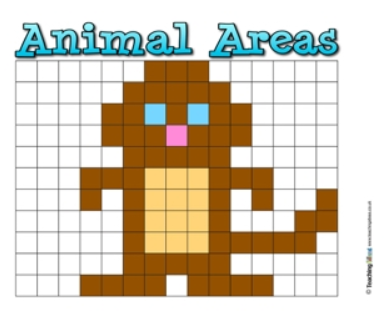 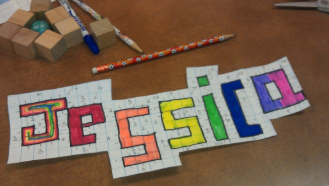 English Read George’s Marvellous Medicine ‘Mr. Kranky’s Great Idea’Write a letter to one of the characters in the story OR write a letter to a friend/family member.Gaeilge Bua na cainte p119. Our story is about Nana who is minding the kids. While Nana and the kids clean up, someone is eating all the sweets!Answer the questions.Art Koru Design (file on website – if no printer, just draw your own and then follow the instructions  ) EnglishCan you create a podcast about something you’re interested in, you could record this or write a piece about it. PodcastBut Why? A Podcast for curious kids (Different topic each episode)Maths I have assigned an area game on Mangahigh. Poetry  Write a funny Limerick Poem. (File on website about Limerick Poem). 